Справка «По  итогам выполнения Всероссийских проверочных работ (ВПР) обучающимися  6 класса МБОУ «Краснознаменская ООШ»  в 2022  году по итогам 5 класса» В соответствии с приказом Федеральной службы по надзору в сфере образования и науки от 16 августа 2021 года № 1139   «О проведении Федеральной службой по надзору в сфере образования и науки мониторинга качества подготовки обучающихся общеобразовательных организаций в форме всероссийских проверочных работ в 2022 году», с приказом Департамента образования Орловской области от 12.09.2022 №1335 «О проведении мониторинга качества подготовки обучающихся общеобразовательных организаций в форме всероссийских проверочных работ осенью 2022 года на территории Орловской области», приказа МБОУ «Краснознаменская ООШ»  от 12 сентября  2022 г.  №  80а – ОД.   Цель: установить уровень базовой подготовки обучающихся за курс начальной школы (уровень федерального государственного стандарта (ФГОС), повысить качество образования по учебным предметам «Русский язык», «Математика», «История», «Биология».ВПР были проведены в следующие сроки:Итоги выполнения ВПР по русскому языку  обучающимися 6  класса 2022 года по итогам 5 класса.Средний первичный балл выполнения ВПР по классу –  16 б., что составляет 35 % выполнения работы.Доля обучающихся, набравших балл выше среднего –  1  %.Доля обучающихся, набравших балл равный среднему –  0 %.Доля обучающихся, набравших максимальный балл –  0 %.Полученные результаты ВПР по русскому языку указывают на пробелы в знаниях, умениях и навыках учащихся. К ним относятся умение грамотного письма: переписать, вставляя буквы, ставя знаки препинания; умение выполнять разные виды разбора: фонетический, морфемный, морфологический, синтаксический; умение правильного произношения слов, умение определения частей речи, умение пунктуационного анализа; умение работы с текстом: определение основной мысли, умение аргументировать по тексту, определение типа речи, лексический анализ слова.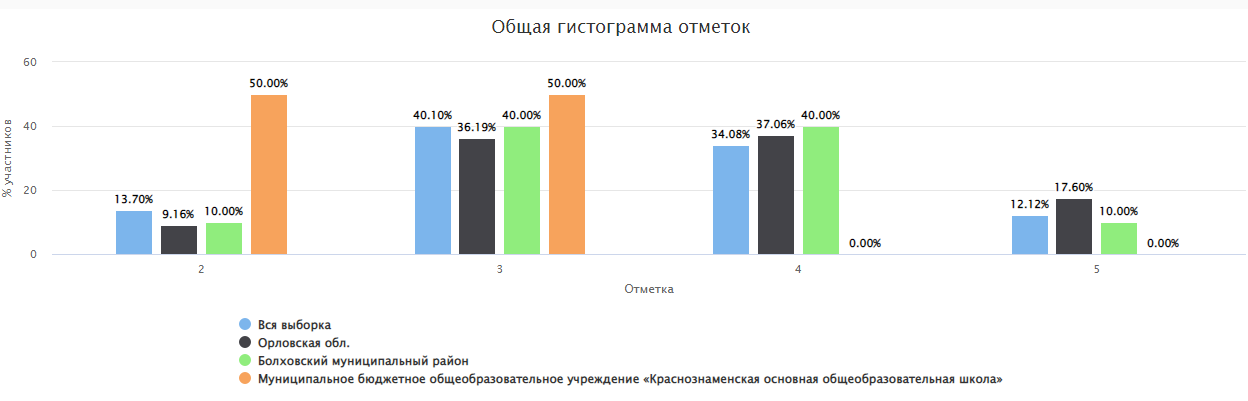 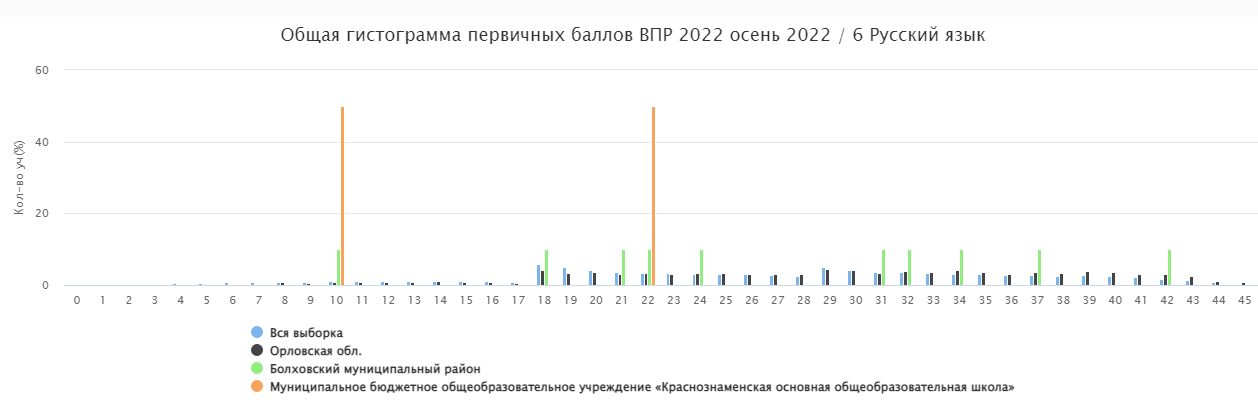 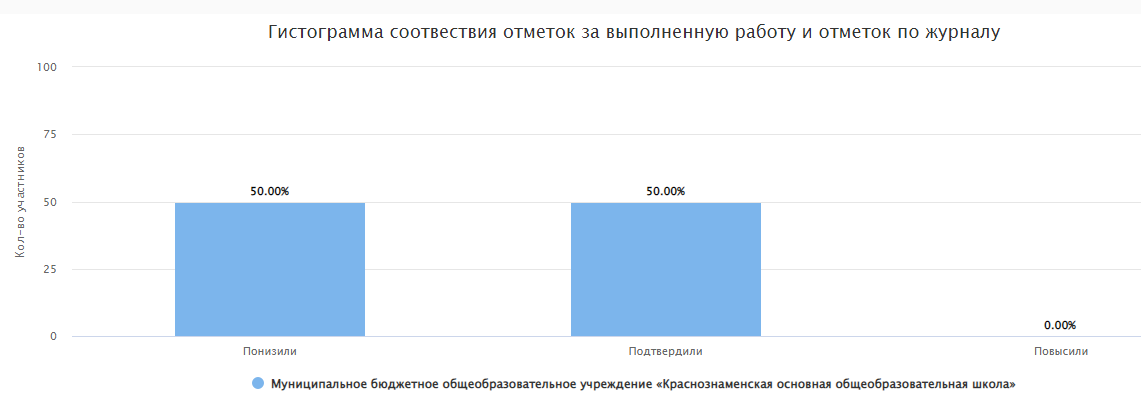 Итоги выполнения ВПР по математике  обучающимися 6  класса 2022 года по итогам 5 класса.Средний первичный балл выполнения ВПР по классам  –  3.5 б., что составляет 11 % выполнения работы.Доля обучающихся, набравших балл ниже среднего – 100  %.Результаты диагностической работы показали наличие  проблем в математической подготовке учащихся, в том числе:  низкий уровень сформированности навыков самоконтроля, включая навыки внимательного прочтения текста задания, сопоставления выполняемых действий с условием задания, предварительной оценки правильности полученного ответа и его проверки; слабое развитие навыков проведения логических рассуждений;  недостаточное развитие у обучающихся умения решать практические задачи.Педагогу  необходимо обратить внимание на развитие представлений о числе и числовых системах от натуральных до действительных чисел. Оперировать на базовом уровне понятием «натуральное число»,  «десятичная дробь». Решать задачи на нахождение части числа и числа по его части.  Умений применять изученные понятия, результаты, методы для решения задач практического характера и задач из смежных дисциплин. Находить процент от числа, число по проценту от него; находить процентное отношение двух чисел; находить процентное снижение или процентное повышение величины. Развитие пространственных представлений, оперировать на базовом уровне понятиями: «прямоугольный параллелепипед», «куб», «шар». Умение проводить логические обоснования, доказательства математических утверждений. Решать простые и сложные задачи разных типов, а также задачи повышенной трудности.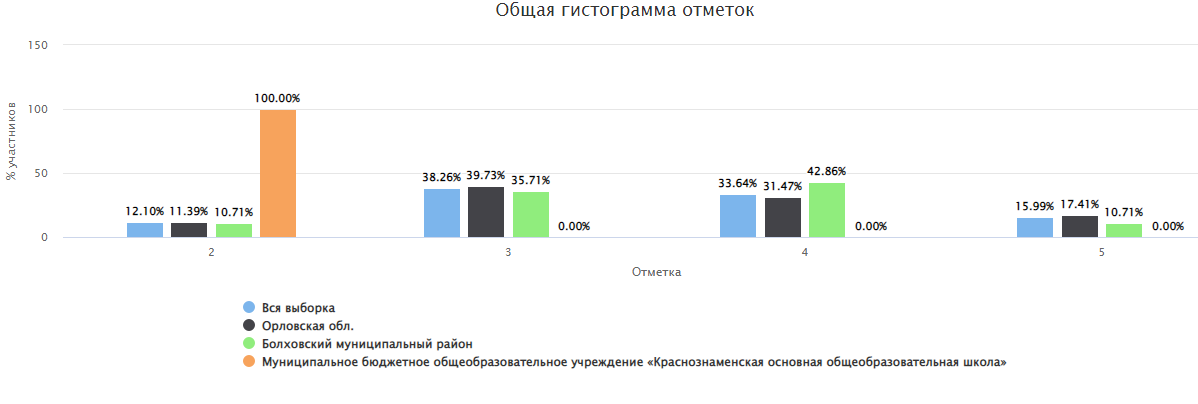 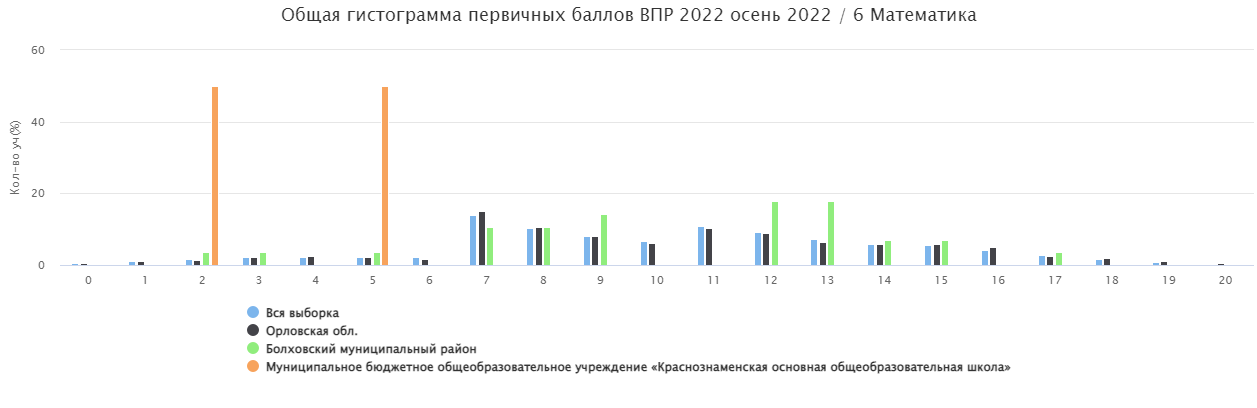 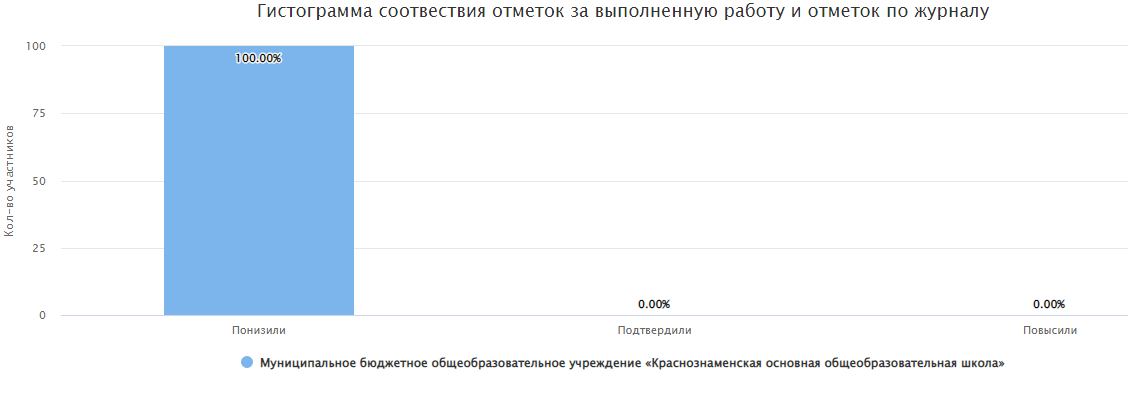 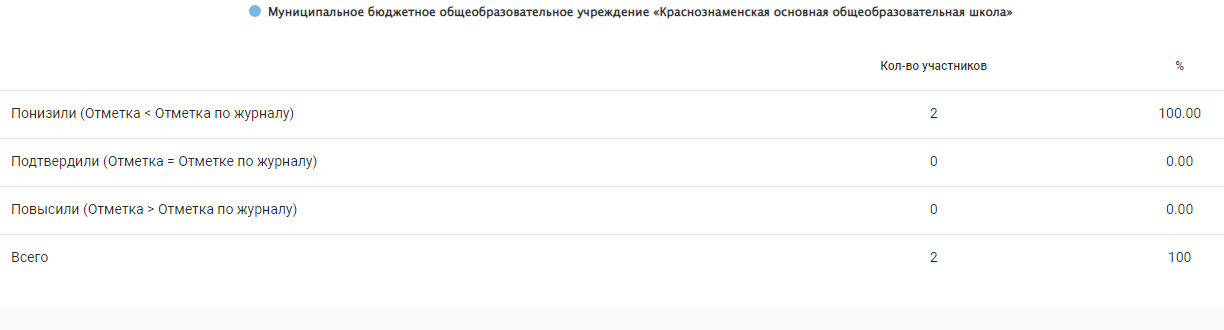 Итоги выполнения ВПР по истории   обучающимися 6  класса 2022 года по итогам 5 класса.Средний первичный балл выполнения ВПР по классу –  12 б., что составляет 41 % выполнения работы.Доля обучающихся, набравших балл выше среднего – 0 %.Доля обучающихся, набравших балл равный среднему – 100 %.Доля обучающихся, набравших максимальный балл – 0 %.Подробный  анализ выполнения заданий ВПР по биологии  показал,  что  у обучающихся  сформированы базовые предметные компетентности на низком уровне. Поэтому, педагогу  необходимо обратить внимание на свойства живых организмов их проявление у растений, животных, бактерий, грибов; умение определять понятия, создавать обобщения, устанавливать аналогии, классифицировать, самостоятельно выбирать основания и критерии для классификации. Процессы   жизнедеятельности растений, обмен веществ и превращение энергии: почвенное питание и воздушное питание (фотосинтез), дыхание, удаление конечных продуктов обмена веществ; транспорт веществ, движение; рост, развитие и размножение растений; половое размножение растений; оплодотворение  у цветковых растений; вегетативное размножение  растений; умение устанавливать причинно-следственные связи, строить логическое рассуждение, умозаключение и делать выводы. Роль биологии в познании окружающего мира и практической деятельности людей. Приобретение опыта  использования методов биологической науки и проведения несложных биологических экспериментов для изучения живых организмов и человека, проведение экологического мониторинга в окружающей среде. Условия обитания растений; среды обитания растений, животных. Сезонные явления в жизни животных. Умение создавать , применять и преобразовывать знаки и символы, модели и схемы для решения учебных и познавательных задач.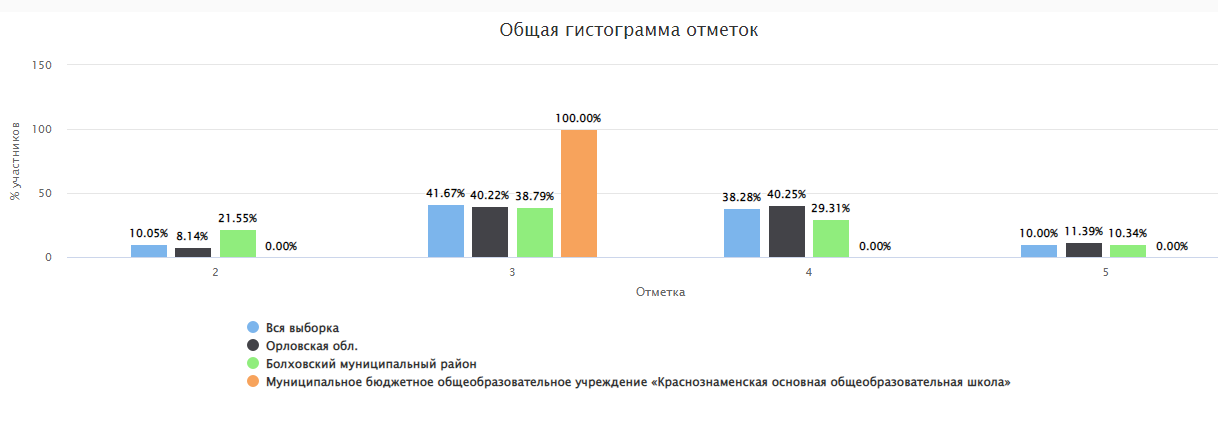 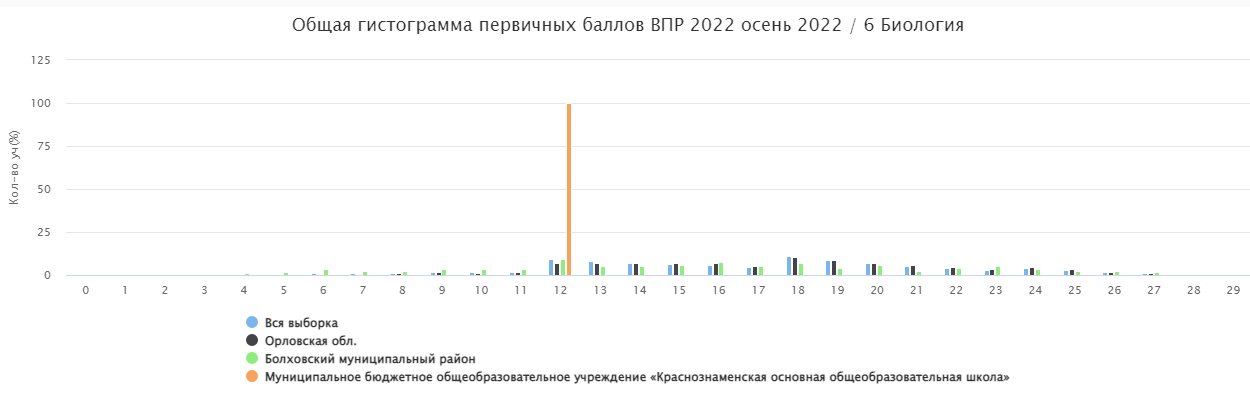 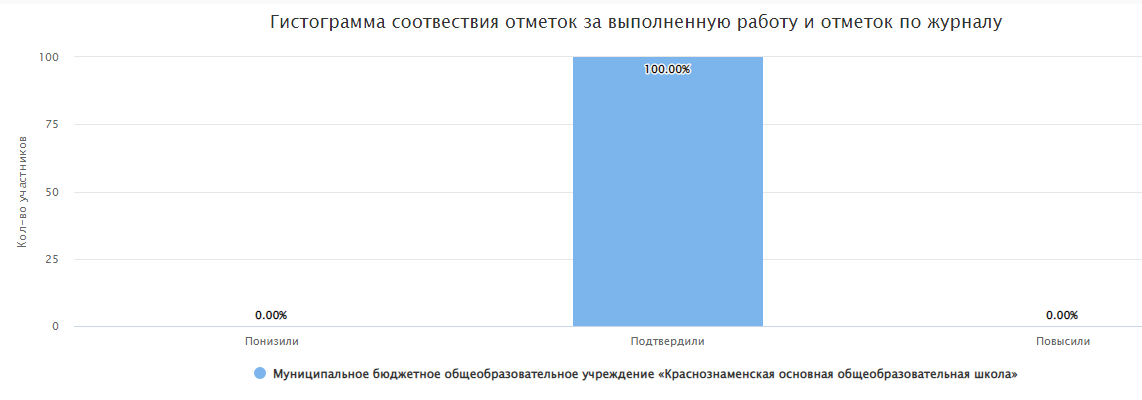 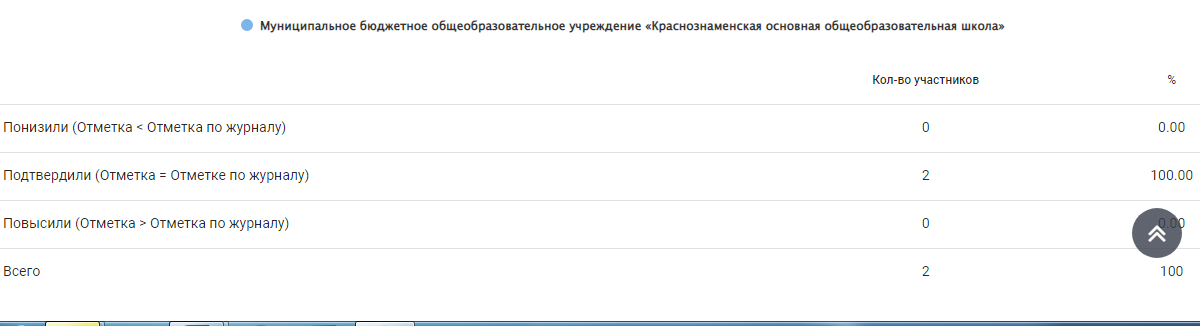 Итоги выполнения ВПР по истории обучающимися 6 классаСредний первичный балл выполнения ВПР по классу – 9 б., что составляет 50 % выполнения работы.Доля обучающихся, набравших балл выше среднего – 0 %.Доля обучающихся, набравших балл равный среднему – 1 %.Доля обучающихся, набравших максимальный балл – 0 %.Подробный анализ выполнения заданий ВПР по истории показал, что у обучающегося недостаточно сформированы базовые предметные компетентности. Поэтому, педагогу необходимо обратить внимание на развитие умения устанавливать причинно-следственные связи, строить логическое рассуждение, умозаключение и делать выводы; владение основами самоконтроля, самооценки, принятия решений и осуществления осознанного выбора в учебной и познавательной деятельности. Умение описывать условия существования, основные занятия, образ жизни людей в древности; определять понятия, создавать обобщения, устанавливать аналогии, классифицировать, самостоятельно выбирать основания и критерии для классификацииВыводы: результаты ВПР считать удовлетворительными.На основе результатов ВПР определить основные направления дальнейшей подготовки обучающихся к  внешней оценке качества образования.Рекомендации:	Активно использовать задания на преобразование одного вида информации в другой; продолжить обучать учащихся алгоритму поиска информации; необходимо развивать читательские умения, анализировать  графические рисунки, схемы; использовать  задания проблемного и практического характера.Масленникова В. В. (рассмотрено на педагогическом совете)Русский язык29.09.22Математика03.10.22История14.10.22Биология10.10.22Класс   Всего учеников по спискуВыполняли работуУровни выполнения заданий, Уровни выполнения заданий, Уровни выполнения заданий, Уровни выполнения заданий, Успева-емость%Качество знаний%СОУСредний баллКласс   Всего учеников по спискуВыполняли работу«5»«4»«3»«2»Успева-емость%Качество знаний%СОУСредний балл6 220011500262.5Итого 220011500262.5Класс   Всего учеников по спискуВыполняли работуУровни выполнения заданий, Уровни выполнения заданий, Уровни выполнения заданий, Уровни выполнения заданий, Успева-емость%Качество знаний%СОУСредний баллКласс   Всего учеников по спискуВыполняли работу«5»«4»«3»«2»Успева-емость%Качество знаний%СОУСредний балл6 22000200162Итого 22000200162Класс   Всего учеников по спискуВыполняли работуУровни выполнения заданий, Уровни выполнения заданий, Уровни выполнения заданий, Уровни выполнения заданий, Успева-емость%Качество знаний%СОУСредний баллКласс   Всего учеников по спискуВыполняли работу«5»«4»«3»«2»Успева-емость%Качество знаний%СОУСредний балл6 2200201002363Итого 2200201002363Класс   Всего учеников по спискуВыполняли работуУровни выполнения заданий, Уровни выполнения заданий, Уровни выполнения заданий, Уровни выполнения заданий, Успева-емость%Качество знаний%СОУСредний баллКласс   Всего учеников по спискуВыполняли работу«5»«4»«3»«2»Успева-емость%Качество знаний%СОУСредний балл6 2100101002363Итого 2100101002363